Муниципальное бюджетное общеобразовательное учреждение «Кириковская средняя школа»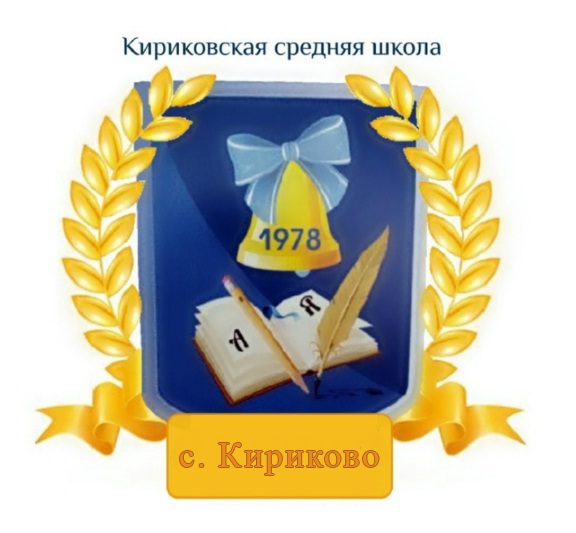 РАБОЧАЯ ПРОГРАММАпо предмету «социально-бытовая ориентировка» для учащихся  9  класса муниципального бюджетного общеобразовательного учреждения «Кириковская средняя школа»Составил:  учитель высшей квалификационной категории Ивченко Олег Владимирович2019-2020 учебный год1. Пояснительная записка.   Настоящая рабочая  программа по учебному предмету «Социально-бытовая ориентировка» 9 класс составлена на основании основной адаптированной образовательной программы  под. редакцией В.В. Воронковой, учебного плана муниципального бюджетного общеобразовательного учреждения «Кириковская средняя школа» по адаптированной  образовательной программе для детей с ограниченными возможностями здоровья (легкая степень умственной отсталости) на 2019-2019 учебный год,    положения о рабочей программе педагога  муниципального бюджетного общеобразовательного учреждения «Кириковская средняя  школа» реализующего предметы, курсы и дисциплины общего образования от 30 мая 2019 года.   Настоящая программа рассчитана  на пятидневную рабочую неделю и написана с учетом требований, установленных СанПиН. 
   Программа построена с учетом принципов системности, научности, доступности.Предмет СБО в 9 классе (социально – бытовая ориентировка) – нацелен на практическую подготовку детей к самостоятельной жизни. В процессе занятий социально-бытовой ориентировкой учащиеся получают знания о разнообразных сферах жизни и деятельности человека, приобретают практические умения, которые помогают им после окончания школы успешно адаптироваться в быту и социуме.Девятый класс завершает изучение предмета СБО  и подводит итоги того, как учащиеся подготовлены к самостоятельной жизни, как могут ориентироваться в окружающей обстановке и выбирать правильную линию поведения в той или иной ситуации.     Темы программы  в девятом классе подобраны таким образом, что они нацеливают будущих выпускников на трудовую жизнь. Вводится новая тема «Трудоустройство», которая помогает учащимся правильно выбрать будущую профессию, реально оценивая свои возможности. Учащиеся  собирают нужные бумаги для поступления на работу, заполняют анкеты и другие деловые бумаги, узнают, куда нужно обращаться по поводу трудоустройства. В рамках этой темы планируется  ряд экскурсий в те организации, которые занимаются  занятостью населения. Планируются экскурсии на предприятия, которые могут принять будущих выпускников на работу. Создаются условия для того, чтобы учащиеся узнали  о тех качествах, которые нужны для устройства на ту или иную должность.     Последовательное изучение тем обеспечивает возможность систематизировано формировать и совершенствовать у детей необходимые им навыки самообслуживания, ведения домашнего хозяйства, ориентировки в окружающем, а также практически знакомиться с предприятиями, организациями и учреждениями, в которые им придётся обращаться по различным вопросам, начав самостоятельную жизнь. Большое значение имеют разделы, направленные на формирование умений пользоваться услугами предприятий службы быта, торговли, связи, транспорта, медицинской помощи. Кроме того, данные занятия способствуют усвоению морально-этических норм поведения, выработке навыков общения с людьми, развитию художественного вкуса детей.Питание – один из важнейших разделов, который решает следующие  задачи: расширение кругозора детей о значении питания в жизни и деятельности человека; формирование знаний о разнообразии пищи, её целебных свойствах, о необходимости пищи для роста и развития детского организма, о культуре питания. Одновременно решаются задачи воспитания личностных качеств: трудолюбие, аккуратность, усидчивость, терпение; элементов трудовой культуры: организация труда. Экономное бережное отношение к продуктам, оборудованию, использованию электроэнергии, строгое соблюдение правил безопасной работы и гигиены труда. Результативность занятий по этому разделу обеспечивается только при условии – тесной связи учителя с родителями, воспитателями и работниками столовой, обслуживающими учащихся.Программа по  СБО (9 класс) направлена на совершенствование процесса социализации детей с нарушением интеллекта.  При реализации настоящей программы, используются следующие основные формы и методы обучения: практические работы, экскурсии, сюжетно-ролевые игры, беседы; широко используются наглядные средства обучения, демонстрация учебных фильмов, уроки-презентации и др.     По всем разделам программы  проводятся практические работы, что позволяет каждому ученику, независимо от его интеллектуальных и физических возможностей, овладеть основными способами ухода за одеждой, обувью, приготовления пищи, научиться составлять деловые бумаги, заполнять разного рода бланки.     Занятия по СБО в 9 классе предполагают время в структуре урока для изучения правил техники безопасности, формирования умений пользоваться нагревательными, электрическими и механическими бытовыми приборами и приспособлениями, колющими и режущими инструментами, а также навыков обращения со стеклянной посудой, кипятком и т. д.  Занятия, на которых учащиеся выполняют различные практические работы, организуются по схеме, предусматривающей знакомство с объектом деятельности, планирования хода предстоящей учащемуся работы и её практическое выполнение.Схема 1.Организация учащихся.Сообщение темы и задач занятия.Ознакомление с объектом работы.Составление плана работы.Упражнения по ознакомлению с правильным приёмом работы.Практическая работа.Оценка качества выполненной работы.Подведение итогов.Беседа на занятиях по СБО в 9 классе является одним из основных методов обучения и применяется в сочетании с сюжетно-ролевыми играми, различными практическими работами: записью  в тетрадь определённых правил, зарисовками, упражнениями и другими видами работ. Продолжительность беседы может быть различной, но она не должна являться единственным методом обучения.В зависимости от задач занятия беседа имеет различное назначение и сопровождаться наглядностью. Например, она может носить информационный характер. В этом случае учитель выясняет имеющиеся у учащихся знания и представления и сообщает им новые необходимые сведения. В начале урока проводятся краткие вводные беседы, а в конце занятия для закрепления полученных знаний – заключительные беседы.Сюжетно-ролевые игры применяются как один из ведущих методов обучения. В сочетании с другими методическими приёмами их на уроках СБО в 9 классе используют при изучении таких разделов, как «Торговля», «Средства связи» и др. Сюжетно-ролевые  проводятся на этапе закрепления пройденного материала.Настоящая рабочая программа предлагает схему для занятий, на которых учитель проводит беседу и практические упражнения. По ней организуется урок, на котором используется сюжетно-ролевая игра.Схема 2.Организация учащихся.Сообщение темы и задач урока.Сообщение теоретических сведений.Сюжетно-ролевые игры.Подведение итогов урока.        В программе значительное место отводится экскурсиям. Они проводятся на промышленные объекты, в магазины, на предприятия службы быта, в отделения связи, на транспорт, в различные учреждения.Экскурсии, в зависимости от их места в учебном процессе подразделяются на  вводные, текущие и итоговые. Вводные экскурсии предшествуют изучению нового материала и имеют целью проведение наблюдений и общее ознакомление с объектом. Текущие экскурсии проводятся в ходе изучения темы и служат для конкретизации и закрепления определённого учебного материала. Итоговые экскурсии организуются при завершении работы над темой. Программа предполагает проведение  экскурсий по следующей схеме.Схема 3.Организация учащихся.Вводная беседа с сообщением темы и задач экскурсии.Повторение правил дорожного движения.Экскурсия в учреждение, на предприятие, в магазин.Заключительная беседа.На занятиях по СБО в 9 классе уделяется внимание обогащению словарного запаса, используются пословицы, поговорки, загадки для развития устной, письменной речи, для практического применения знаний, умений и навыков, полученных на уроках родного языка. Занятия по СБО в 9 классе тесно связаны с уроками родного языка, математики, географии, труда, биологии и географии.Занятия по СБО в муниципальном бюджетном общеобразовательном учреждении «Кириковская средняя школа» проводятся в специальном кабинете «Домоводство», в котором отведены места для учащихся и для оборудования, обеспечивающего выполнение в полном объёме всех видов практических работ, предусмотренных программой. При организации учебного кабинета учтены все санитарно-гигиенические требования и правила техники безопасности.Учащиеся ведут тетрадь для кратких записей основных сведений и зарисовок. Это какие-либо правила, рецепты, полезные советы, изложенные доступным детям языком, чётко и лаконично. Записи в тетрадях проверяются после каждого занятия. Домашние задания, как правило, не задаются.Контроль и учёт теоретических знаний учащихся осуществляется учителем путём бесед, устного и письменного опросов, тестирования.Виды опроса – самые разнообразные:- устный;- письменный;-индивидуальный;-фронтальный;-уплотнённый и выборочный;- по пройденному материалу.-по новому материалу.    На основе опроса, а также на основании периодического проведения текущих и итоговых контрольных работ по изученному программному материалу,   в конце четверти выводится итоговая оценка («отлично», «хорошо», «удовлетворительно»).    Используя оценку как стимул учебной деятельности, работы некоторых учеников оцениваются более высоким баллом.    Целью данной программы является развитие социальной компетентности у детей с особыми образовательными потребностями и подготовка их к самостоятельной жизни.    Цель настоящей рабочей программы предопределяет постановку и решение следующих задач: - формирование у обучающихся знаний и умений, способствующих социальной адаптации;- формирование механизмов стрессоустойчивого поведения как основы психического здоровья школьника и условие их социально-психологической адаптации;- развитие коммуникативной функции речи как непременное условие социальной адаптации детей с умственной отсталостью; - освоение теоретической информации, а также приобретение бытовых навыков;- развитие умений, необходимых подросткам с особыми образовательными потребностями для осуществления своей жизнедеятельности в режиме самостоятельности;- повышение уровня познавательной активности и расширение объема имеющихся знаний и представлений об окружающем мире.- воспитание позитивных качеств личности     Всего на изучение курса СБО в 9 классе отводится 68 часов - 2 часа в неделю.         Предмет завершается промежуточной аттестацией в форме тестирования в мае 2020 года.2. Планируемые результаты освоения предмета.    По окончании изучения предмета «социально-бытовая ориентировка» в 9 классе учащиеся с ограниченными возможностями здоровья, обучающиеся по адаптированной образовательной программе должны знать и уметь.Рациональную расстановку мебели в квартире. Интерьер. Сохранение жилищного фонда. Правила расстановки мебели в квартире (с учетом размера, особенностей площади, назначения комнат, наличия мебели).Требования к подбору занавесей, светильников и других деталей интерьера. Правила сохранения жилищного фонда.  Стиль одежды, мода, обновление   одежды (замена мелких деталей). Выбор одежды и обуви при покупке в соответствии с назначением. Средства и правила выведения мелких пятен на одежде из разных видов тканей в домашних условиях. Соблюдение техники безопасности при пользовании средствами для выведения пятен. Определение собственных    размеров одежды и обуви. Специализированные магазины: нахождение нужного отдела с размерами, соответствующими собственным размерам. Выведение пятен в домашних условиях со строжайшим соблюдением безопасности. Размеры своей одежды и обуви. Гарантийные сроки носки. Правила возврата. Способы обновления одежды   с   помощью мелких деталей. Средства выведения пятен в домашних условиях. Общие правила выведения     чернильных, жирных и фруктовых пятен, пятен от молока, мороженого, шоколада, кофе, крови, масляных красок, следов горячего утюга. Санитарно-гигиенические требования и правила техники безопасности при работе со средствами выведения пятен. Правила стирки изделий из тюля, трикотажа. Уметь пользоваться журналом мод. Подбирать одежду и обувь в соответствии с индивидуальными особенностями. Рационально выбирать товары, учитывая их назначение и собственные возможности. Выводить пятна на одежде разными средствами.Стирать изделия из тюля и трикотажа. Диетическое питание. Питание детей ясельного возраста. Приготовление национальных блюд. Составление меню и сервировка праздничного стола. Работать с кулинарной литературой. Подбирать рецепты диетического питания. Составлять меню диетического питания на день, неделю. Составление меню на день, неделю для ребенка ясельного возраста. Запись рецепта наиболее характерного национального блюда и приготовление его. Составлять меню праздничного стола и сервировать его. Составлять меню диетического питания на день. Приготовлять 1—2 диетическое блюда. Составлять меню на день для ребенка ясельного возраста и приготовить соответственно его блюда. Готовить одно национальное блюдо, составлять меню праздничного стола. Выполнять сервировку праздничного стола. Российская семья. Условия создания семьи, основные семейные отношения. Распределение обязанностей по ведению хозяйства,    бюджета. Формы организации досуга, отдыха в семье. Семейные традиции. Упражнения в планировании бюджета семьи и распределении обязанностей в семье. Основные виды семейных   отношений, формы организации досуга и отдыха в семье. семейные традиции. Морально-этические нормы взаимоотношений в семье. Обязанности, связанные с заботой о детях.  Уметь анализировать различные семейные ситуации и давать им правильную оценку. Выполнять морально-этические нормы взаимоотношения в семье (отношение к родителям, дедушкам, бабушкам).Оказывать внимание, поддержку, посильную помощь нуждающемуся члену семьи. Активно включаться в организацию досуга и отдыха в семье. Уметь поддерживать и укреплять семейные традиции. Выполнять обязанности, связанные с заботой о детях. Уметь адекватно вести себя в обществе. Прием гостей и правила хорошего тона в обращении с друзьями, знакомыми. правила поведения в обществе. Правила приема гостей (правила хозяев при встрече, расставании, во время визита). встречать  гостей, вежливо вести себя во время приема их. Уметь анализировать поступки людей и давать им правильную оценку. Назначение авиатранспорта. Аэровокзал. Маршруты. Порядок приобретения билетов. Стоимость проезда. Выбрать пункт назначения. Уметь определять номер рейса   самолета,   стоимость билета. Уточнять свои возможности для приобретения   билета «туда» и «обратно». Рассчитать средства с учетом дополнительных затрат  аэропорта до города. основные маршруты самолетов. Службы аэровокзала. Стоимость проезда. Порядок приобретения и возврата билетов. Правила посадки в самолет. Правила поведения в аэропорту. Правила безопасности во время полета самолетом, вертолетом ориентироваться в расписании. Уметь определять маршрут и выбирать транспортные средства. Выполнять правила безопасности во время полета и правила поведения в аэропорту. Значение ярмарок: международные, межрегиональные, межгородские, межрайонные, сельские. Виды ярмарок: ярмарки-привозы, ярмарки-выставки, ярмарки образцов. Время и место проведения ярмарок. виды ярмарок. Знать отличия ярмарки от рынка, магазина. Время и место проведения ярмарок. Цены ярмарочных товаров и их отличие от рыночных и магазинных. приобретенные умения при покупке товаров в магазинах, на рынке перенести самостоятельно в новые условия — ярмарки. Виды денежных перевода (почтовые, телеграфные). Стоимость отправления денежных переводов. Виды связи: сотовая, автоответчик, пейджер, компьютерная, факс, АОН, телефон с определителем и др. Особенности каждого вида связи и их значимость, необходимость в современных условиях жизни общества виды денежных переводов, их стоимость. Виды связи (сотовая, компьютерная, факс, пейджер, автоответчик), их значимость, необходимость; заполнить почтовый и телеграфный перевод. Уметь подсчитывать стоимость денежных отправлений. Оформлять квитанции по оплате телефонных услуг. Инфекционные заболевания и меры по их предупреждению. Уход за больным. Документы, подтверждающие нетрудоспособность: справка и листок нетрудоспособности. Стоимость услуг по каждому виду связи.  способы распространения инфекционных заболеваний, в том числе и кишечных. Меры по предупреждению инфекционных заболеваний. Правила и приемы ухода за больным. Условие освобождения от работы: по болезни или для ухода за больным. строго соблюдать личную гигиену, предупреждать инфекционные заболевания. Уметь выполнять правила ухода за больным: измерять температуру, умывать, переодевать, кормить больного (взрослого, ребенка). Уметь ставить горчичники. Знать предприятия бытового обслуживания: «прокаты», «ремонт квартир», «остекление» и др., их назначение. местонахождения предприятия бытового обслуживания населения. Правила пользования услугами предприятий. Уметь узнавать стоимость обслуживания. Уметь обращаться с вопросами и просьбами к работникам предприятий бытового обслуживания. Знать учреждения и отделы по трудоустройству (отдел кадров, комиссия по трудоустройству молодежи при администрации Пировского района бюро по трудоустройству населения, детская биржа труда). Уметь оформляться на работу, постоянную и по договору. Знать документы, необходимые для поступления на работу. Их оформление. Уметь составлять деловые бумаги: заявление, анкету, расписку, докладная записку, заявку; правила их составления. Уметь находить местонахождение и название предприятий, где требуются рабочие по специальностям, изучаемым в школе.3. Содержание учебного предмета.4. Тематическое планирование с указанием часов на освоение каждой темы.Необходима коррекция расписания до 22.05.2019 на 5 часов.5. Список литературы, используемый при оформлении рабочей программы.1. В.В. Воронкова «Программы специальных (коррекционных) общеобразовательных учреждений VIII вида». Москва, ВЛАДО – 2000 год.
2. Бгажнокова И.М. Психология умственно отсталого школьника. М., 1987. 
3. Бейкер Б., Брайтман А. Обучение детей бытовым навыкам: Путь к независимости /Пер, и ред. А. Битова. Обнинск, 1999.
4. Выготский Л.С. Проблемы дефектологии. М., 1995.
5. Выготский Л.С. Проблемы умственной отсталости. М., 1983.
6. Тин А.А. Приемы педагогической техники. 4-е изд. М., 2002.
7. Государственный стандарт общего образования лиц с ограниченными возможностями здоровья (проект). М., 1999.
8. Дементьева Н.Ф., Шатанова Е.Ю. Характеристика обучения умственно отсталых людей, находящихся в психоневрологических домах-интернатах//Дефектология. М., 1987. № 3.
9. Дементьева Н.Ф. Роль семьи в воспитании и обучение детей с особыми нуждами. М., 1996.
10. Дульнев Г.М. Учебно-воспитательная работа во вспомогательной школе. М., 1967.
11. Забрамная С.Д. Методические указания к психолого-педагогическому изучению детей-имбецилов. М., 1979.
12. Занков Л.В. Вопросы психологии учащихся вспомогательной школы. М.,1954.
13. Иванов Е.С, Исаев Д.Н. Что такое умственная отсталость: Руководство для родителей. СПб., 2000.
14. Коррекционно-образовательная программа для детей с выраженными интеллектуальными нарушениями. СПб., 1996.
15. Кристен У. Поддерживающая коммуникация / Пер. с нем. // Обучение и развитие детей и подростков с глубокими умственными и множественными нарушениями. Псков, 1999.
16. Лурия А.Р. Умственно отсталый ребенок. М., 1960.
17. Маллер А.Р. Ребенок с ограниченными возможностями: Книга для родителей. М., 1996.
18. Маллер А.Р. Социально-трудовая адаптация глубоко умственно отсталых детей. М., 1990.
19. Маллер А.Р. Социальное воспитание и обучение детей с отклонениями в развитии. М., 2000.
20. Маллер А.Р., Цикото Г.В. Обучение, воспитание и трудовая подготовка детей с глубокими нарушениями интеллекта. М., 1998.
21. Маллер А.Р., Цикото Г.В. Основные принципы коррекционно-воспитательной работы с глубоко умственно отсталыми детьми //Дефектология. М., 1984. № 1
22. Мнухин С.С., Исаев Д. Н. О процессах адаптации при олигофрении//Восстановительная терапия и социально-трудовая адаптация. Л., 1965.
23. Т.А. Девяткова, Л.Л. Кочетова Социально-Бытовая Ориентировка в специальных (коррекционных) образовательных учреждениях VIII вида.24. Агранович-Пономарева Е.С, Аладова Н.И. Наша квартира: конструктивные приемы обустройства удобного и красивого жилища. М.; Минск, 2002.
25. Астафьев В.И., Черданцева А.Ф. Советы по домоводству. Минск, 2001.
26. Борисова М. Моя первая кулинарная книга. СПб., 2002. Ваша квартира от А до Я: Энциклопедия домашнего хозяйства. М.; Минск, 2000.
27. Виноградова И., Кокорев Р., Колосова М. и др. Основы потребительских знаний: Учебник для старших классов общеобразовательных учреждений / Под ред. П. Крючковой. М., 2001.
28. Дерюгина М. П. Ребенок: Воспитание и уход. М.; Минск, 2001.
29. Ермакова В.И. Основы кулинарии: Учебник для 8-11 классов. М., 2000.
30. Зайцев Г. Уроки Айболита: Пособие для детей 5-8 лет. СПб., 1997.
31. Зайцев Г. Уроки Мойдодыра: Пособие для детей 5-8 лет. СПб., 1996.
32. Замыцкова О.И. Делопроизводство: Учебник для колледжей. Ростов на Дону, 2001.
33. Ишук В.В., Нагибина М.И. Домашние праздники. Ярославль, 2000.
34. Кияткина О. И. Этикет и сервировка стола. М.; Минск, 2002.
35. Коробковский Г.В., Смирнов Г.Л. Экономика домашнего хозяйства. Л., 1991.
36. Курочкина И.Н. Этикет для детей и взрослых: Учебное пособие. М., 2001.
37. Маслов А.Г., Марков В.В., Латчук В.Н. и др. Основы безопасности жизнедеятельности: Учебник для 6 класса. М., 2001.
38. Симоненко В.Д., Шелепина О.И. Семейная экономика: Учебное пособие для 7-8 классов. М., 2002.
39. Снегирева А. Между нами, девочками: Энциклопедия для девочек. М., 2000.
40. Старикова Е.В., Корчагина Г.А. Кулинарные работы и обработка тканей: Дидактический материал по трудовому обучению: 5 класс: Книга для учителя. М., 1996.
41. Топорков И.К. Основы безопасности жизнедеятельности: Учебник для 5-6 классов. М., 2002.
42. Усачев А.А., Березин А.И. Основы безопасности жизнедеятельности: Учебник для 2 класса. М., 2000.
43. Форштат М.Л. Учись быть пешеходом: Учебное пособие по ПДД для 5 класса. М., 1998.
44. Чумаков Б.Н. Валеология: Курс лекций. М., 2002.
45. Янкелевич Е.И. Осанка – красивая, походка – легкая. М., 2001.СОГЛАСОВАНО:заместитель директора по учебно-воспитательной работе Сластихина Н.П._______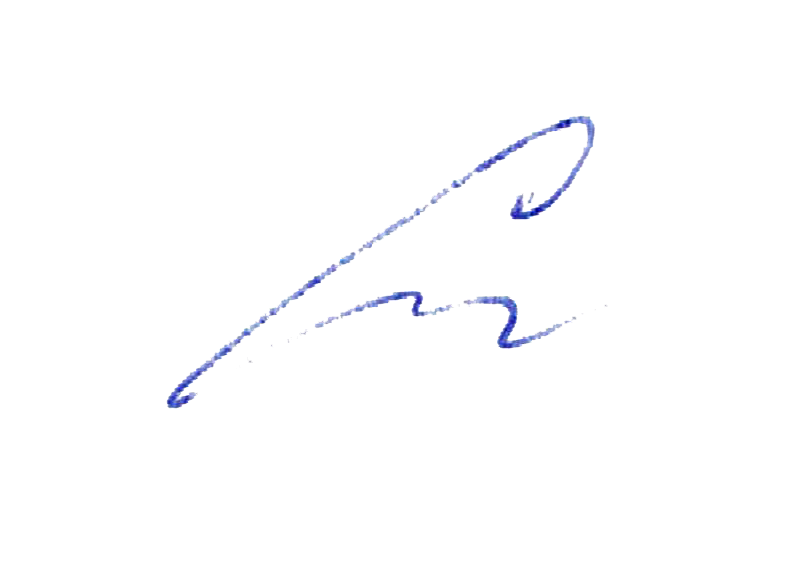 «30» августа 2019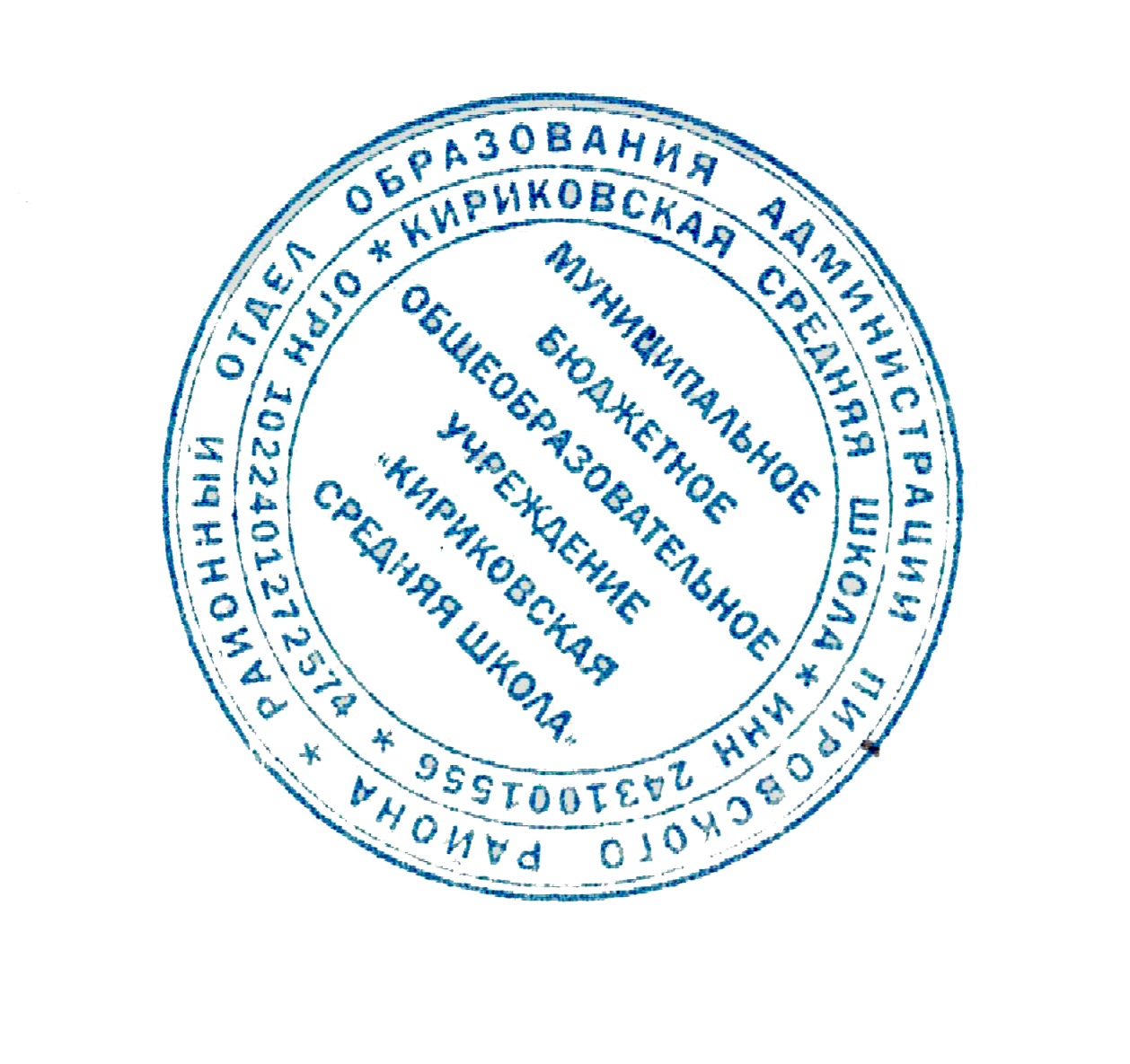 УТВЕРЖДАЮ:Директор муниципального бюджетного общеобразовательного учреждения «Кириковская средняя школа»_________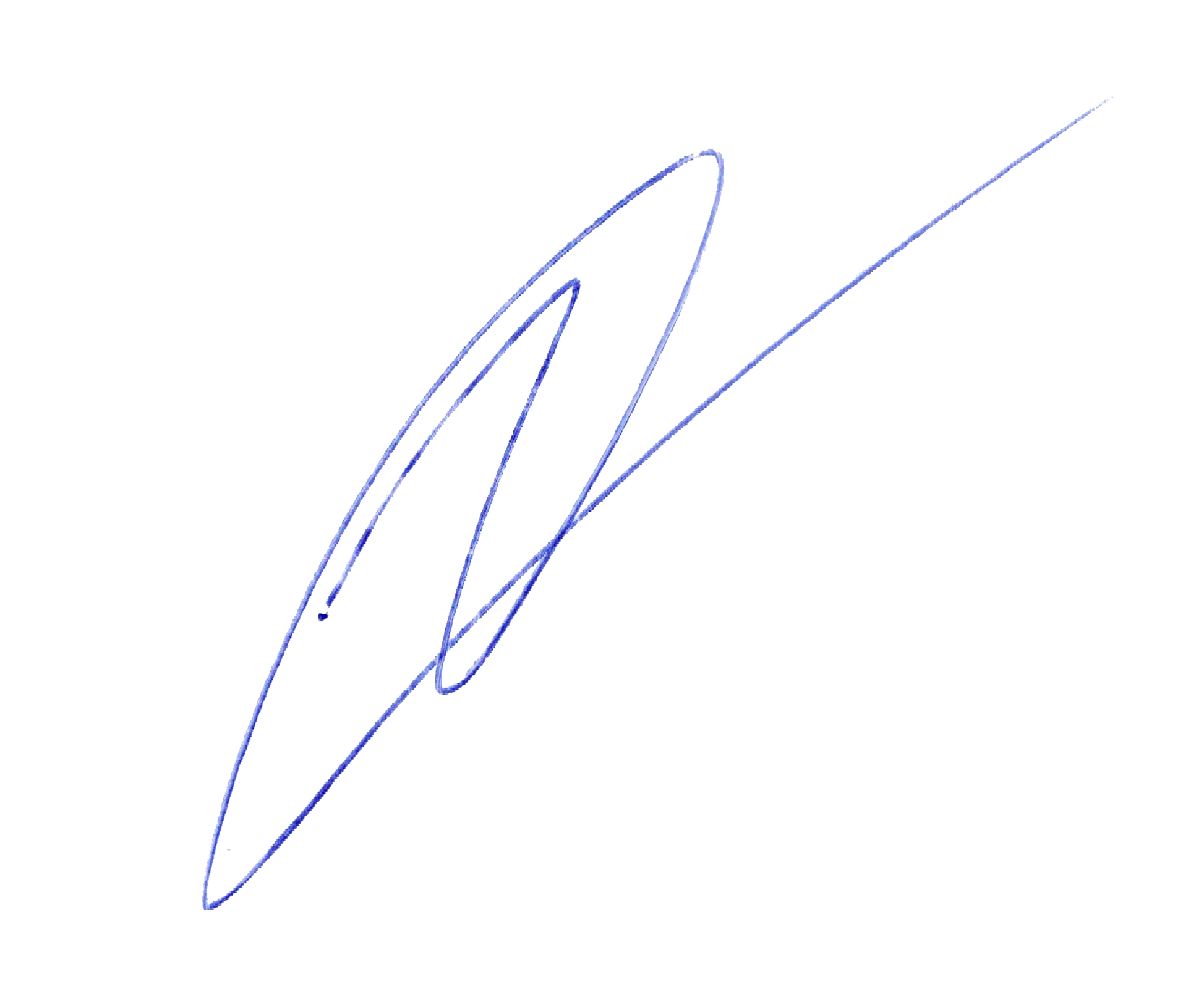 Ивченко О.В.«30» августа 2019 года№ п/пНаименование разделаКол-во часов1Личная гигиена22Бюджет семьи103Одежда и обувь64Культура поведения25Питание126Торговля27 Медицинская помощь48Семейные отношения49Жилище410Трудоустройство1211Средства связи412Предприятия бытового обслуживания413Транспорт2ВсегоВсего68№Тема урокаКоличество часовДата проведения1.Личная гигиена.21.Правила личной гигиены – основа образа жизни.102.09.20192.Вред курения и алкоголя.103.09.20192.Бюджет семьи.103Основные статьи расходов (повторение).109.09.20194Расходы на удовлетворение культурных потребностей.110.09.20195Экономия в домашнем хозяйстве.216.09.201917.09.20196Сбережения. Виды вкладов.223.09.201924.09.20197Государственное страхование (обязательное, накопительное).130.09.20198Кредит. Оформление кредита.101.10.20199Экскурсия в Сбербанк.207.10.201908.10.20193.Одежда и обувь.610.Мода. Стиль в одежде.114.10.201911.Выбор одежды и обуви при покупке.115.10.201912.Варианты обновления одежды (замена мелких деталей).121.10.201913.Выведение мелких пятен с одежды в домашних условиях.122.10.201914.Обобщение пройденной темы. Проверочная работа.205.11.201911.11.20194.Культура поведения.215.Правила общежития. Сюжетно-ролевые игры.112.11.201916.Прием гостей. Сюжетно-ролевые игры «Вечеринка», «Чашка чаю».118.11.20195.Питание.1217Санитарно-гигиенические требования и правила техники безопасности при приготовлении пищи.119.11.201918Рецепты приготовления блюд для детей ясельного возраста.125.11.201919Меню праздничного стола. Сервировка праздничного стола. 126.11.201920Рецепты приготовления национальных блюд.102.12.201921Отваривание пельменей и приготовление соусов.203.12.201909.12.201922Приготовление вегетарианского борща.210.12.201916.12.201923Выпечка блинов из дрожжевого теста.217.12.201923.12.201924Рецепты приготовления диетических блюд.224.12.201913.01.20206.Торговля.225Продуктовый рынок. Отделы рынка. Стоимость некоторых продуктов. Особенности приобретения продуктов на рынке.114.01.202026Комиссионный магазин. Его особенности.120.01.20207.Медицинская помощь.427Инфекционные заболевания. Меры по их предупреждению.121.01.202028Листок нетрудоспособности.127.01.202029Уход за больным.228.01.202003.02.20208.Семейные отношения.430Основы семейных отношений. Традиции, досуг. Организация отдыха.104.02.202031Взаимоотношения в семье, обязанности членов семьи, связанные с заботой о детях.110.02.202032Распределение хозяйственно-бытовых обязанностей между членами семьи. Семейные ситуации.211.02.202017.02.20209.Трудоустройство.633Ситуация выбора после окончания 9 класса.118.02.202034Краткая характеристика рабочих мест.125.02.202035Трудоустройство. Временная и постоянная занятость.202.03.202003.03.202036Охрана труда несовершеннолетних.110.03.202010.Жилище.437Рациональная расстановка мебели в квартире. Интерьер.216.03.202017.03.202038Виды уборки квартиры: ежедневная, еженедельная, сезонная (повторение).130.03.202039Сохранение жилищного фонда (косметический ремонт: оклейка стен обоями, покраска дверей).131.03.202012.Средства связи.440Посылки. Правила упаковки и отправление.106.04.202041Виды денежных переводов. Заполнение бланков.107.04.202042Экскурсия на почту-отдел посылок.213.04.202014.04.202013.Предприятия бытового обслуживания.443Предприятия бытового обслуживания. Назначение.120.04.202044Виды оказываемых услуг. Профессии работников предприятия.121.04.202044Экскурсия на предприятие бытового обслуживания.227.04.202028.04.202014Транспорт.245Авиатранспорт. Аэровокзал. Маршруты. Службы аэровокзала.112.05.202046   Порядок приобретения билета и его возврата.118.05.202047Промежуточная аттестация в форме тестирования «Я и мир вокруг меня».119.05.202048Заявление о приеме на работу.149Повторение пройденного материала по теме: «Личная гигиена».150Повторение пройденного материала по теме: «Семейные отношения»151Контрольная работа. «Оформление документов при приеме на работу»152Работа над ошибками.1                      Всего часов:68